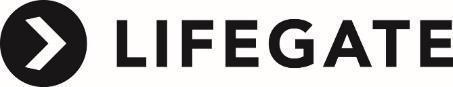 LEADERS’ CODE OF CONDUCTDefinition of a leader - we define a leader as a person who is expected to engage in spiritual guidance. Eg:  Lifegroup leaders, worship leaders, kids’ leaders, youth leaders, and team leaders of all ministries.  Codes of Conduct are a part of our commitment to safe emotional and physical environments, an expectation of our Safe Church Policy and a commitment to providing appropriate duty of care, including health and safety considerations. This Code of Conduct outlines the standards of behaviour that are expected for all Lifegate Leaders.Leading in church life is a highly valued and important part of service to God and His church. Leaders represent God and our church, and will endeavour to become servant leaders as modelled by Jesus 
(John 13:3-14).  Leaders’ lives are on display and are subject to public scrutiny, and as such these standards of behaviour should apply not only to their church life but also their personal life.Standards of Behaviour We minister out of a relationship with God by:Personal time with Jesus - Leaders of Lifegate Church are encouraged to set time each day to read the Bible, pray and listen to what God is sayingJoining regularly in the life and ministry of the church. Eg: Sunday services, Lifegroups, Vision nights, prayer meetingsWe serve others in the context of healthy relationships by: loving and caring for our families, paying attention to the effect of ministry on them treating others with respect: teaching, and exercising authority, respectfullyupholding confidentiality; do not disclose to anyone (including spouse), any confidential information without the consent of the person providing the information (exceptions apply where there is a legal obligation or a duty of care issue) being a team player; cooperating with other ministry leaders, understanding there will be areas that overlap and someone else may have the advice that we needusing words that build up; do not ridicule or embarrass peopleavoiding ongoing formal counselling of people with whom we minister making alternative arrangements for pastoral ministry for any person with whom we may develop an appropriate romantic relationship As Christian Leaders we will:be accountable to our leaders (e.g. follow all reasonable directions from our leaders supervisors, Key Area Leaders, Pastors and Elders)Work as a team, watch out for each other and protect each other’s integrity, e.g. never be alone with one child or vulnerable adultact in the best interests of those we serveuphold all Lifegate policy, procedures and guidelines as they apply to our role at Lifegatetreat every program participant equally - ‘no favourites’	communicate with integrity, including accountable and wise use of electronic communication; commit to following our team guidelines for electronic communicationacknowledge when we are out of our depth or do not possess the required skill set in difficult pastoral situations, such as helping a victim of abuse, or a person who needs professional counselling, and seek help from our leader not take property belonging to others, including intellectual property (copyright)not knowingly making false, misleading, deceptive, or defamatory statementsnot engage in bullying, emotional abuse, harassment, physical abuse, sexual abuse, sexual grooming or spiritual abuse of any person, including your own familynot act violently or intentionally provoke violence be responsible in our use of addictive substances (e.g. prescription medication/ alcohol)not use any prohibited substanceact with sexual purity. Sexuality is a gift from God - we will express our sexuality in healthy and God-directed ways and not engage in sexual misconduct, i.e. behaviour that puts us in situations where our integrity might be seen to be compromised, e.g. an unmarried leader “spending the night” unsupervised with a member of the opposite sex, sexual intercourse outside of marriage, sexualised behaviour with any person under their responsibility, sexual harassment. Further, it is unwise for leaders to spend time in situations where they are uninterruptable alone with their boyfriend/girlfriend,  also with other members of the opposite sex, or become linked romantically with a non-Christian.act with financial integrity, including having accountable and transparent systems in place for financial mattersnot seek personal advantage or financial gain from a position, other than in wages, recognised allowances and deductionsdisclose to the church leadership if we are or have been investigated for any criminal offences or have any knowledge of serious criminal activity